Сценария выпускного праздника для дошкольников."ПРОЩАЙ,  МОЙ МИЛЫЙДЕТСКИЙ САД!!!"
Подготовили и провели 31.05.2017. 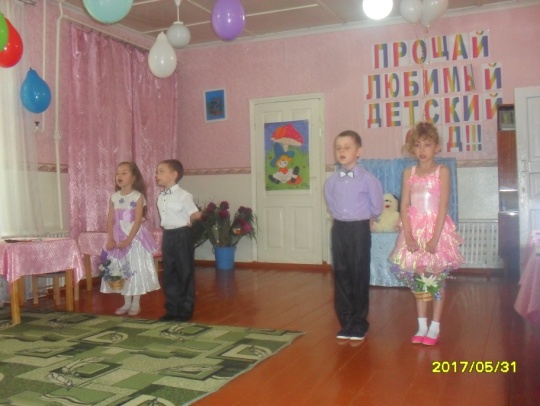 музыкальный  руководитель Алексенко О.И.воспитатели : Пасько И.В., Черепкова В.В..Образовательная область:  художественно-эстетическое развитиеЦель: Создание эмоционально-положительной атмосферы и праздничного настроения выпускников и гостей мероприятия. 
Задачи: 
- Раскрыть творческие способности детей; 
- Воспитывать чувство благодарности персоналу детского сада;
- Настроить детей на переход в школу.Оформление: музыкальный зал празднично оформлен гелевыми и простыми воздушными шарами и цветами. На одной из стен размещены фотографии выпускников подготовительной группы в разные моменты их жизни в детском саду: на прогулке, занятиях, во время игр, приема пищи, выступления в праздничных мероприятиях и так далее. Фотовыставка размещена под плакатом, на котором красочными буквами написано ее название: "Прощай, мой милый детский сад!"Звучит музыка. В зал входит ведущая.Ведущий: В просторном нашем залеМы в школу провожаем тех,Кто нам, друзья, дороже всех!Кто нам роднее всех на свете,Конечно, это – наши дети!!!Вместе: Встречайте их! Выпускники детского сада №12 "Родничок!"звучат   фанфарыТОРЖЕСТВЕННЫЙ ВХОД -под  музыку Е.Дога "Вальс"Ведущая 1-2 : Сегодня  необычный день – мы провожаем в школу_________ 
1._____________________2._____________________3._____________________4._____________________Ведущая1: Осенью для всех школьников распахнут свои двери  школы. Ведущая 2: Грустят березки во дворе                     В прощальный этот час Ведущая1: И вы пойдете скоро                      Учиться в первый класс!Ведущая 2:И называть  все  будут  скоро                     Первоклассниками  вас!Дети: 1. Сегодня день весенний, светлый,Такой волнующий для нас!Промчится лето незаметно,Нас встретит школа в первый раз!2. Мы и сами от волненья позабыли все стихи.Были просто дошколята,А теперь – ученики!3. Сегодня мы – выпускники, уже не дошколята.Нас ждут веселые звонки и новые ребята!4. Мы в школе столько книг прочтемстраница за страницей.Прощай, наш милый детский сад, мы все идем(хором) УЧИТЬСЯ!!!5. Наш любимый, наш красивый, наш чудесный детский сад!Ты сегодня в путь счастливый провожаешь дошколят.6.  Детский садик наш любимый, ты запомнишься навек!Мы пришлем тебе из школы от отличников …Все: Привет!Песня "Прощай, детский сад"Дети: 1.  Мы шары развесели, цветы нарисовали                Мы и не заметили, как большими стали. 2. «Дошколенок, дошколенок!»- слышу я почти с пеленок,      Только с завтрашнего дня не зовите так меня:      Встану, завтра рано- рано, и с утра «школенком» стану!Песня "Детский садик нас встречает"Ведущая:: Давайте поиграем
сегодня в школу! И звонок у нас будет, и уроки, как в школе.(звенит звонок). 1.Урок  чтения, друзья,Будем  называть слова!Много  букв в букваре,Буквы  знаете вы все!Посмотрите,  буква «А»Вспомните  на «А» слова (ответы)А вот эта буква «Б»,   Называть слова тебе! (ответы)Перед вами буква «В»,  Отвечать желают все!Ведущая: Знаю я на «В» цветок   Это синий ..василек! (ответы)                   Мы  сегодня повторили                   Буквы те, что вы учили.                   Я довольна, дети, вами,                   Ставим пять себе мы сами!                  Ребёнок: До свидания, наши игрушки, малышам оставляем мы вас. 
Очень скоро друзья и подружки отправляются в первый класс. 
Первоклассников ждут испытания, и дружок замечательный ждет. 
Всех друзей: и девчонок, и мальчиков он в прекрасный мир букв поведет. 
Наш дружок, наш любимый Букварик, эту встречу мы очень ждем! 
А пока мы с тобой, Букварик, поскорее свой танец начнем!ТАНЕЦ "МОЙ БУКВАРИК" Ведущий :На перемене, детвора, вас ждет веселая игра!Игра "Музыкальные  цифры»"(звенит звонок)Ведущий:2. Урок   математики,                Задачи слушайте внимательно!                На плетень взлетел петух,                Повстречал ещё там двух                Сколько стало петухов,                У кого ответ готов? (3)Ведущий: Вот ещё задачка, слушай внимательно, ________________!6 весёлых медвежатЗа малиной в лес спешат,Но  один малыш  устал,От товарищей отстал.А теперь  ответ  найди,Сколько мишек впереди?(5)Раз по лесу Ёжик шел,На обед грибы нашелДва- под берёзкой,Два- под осинкой,Сколько их будетВ плетёной корзинке? (4)Ведущий: Ну, ребята, удивили,                 Не напрасно вас учили!                 Теперь можно отдыхать,                 А хотите поиграть?Веселые игры – аттракционы.1. Игра "Ромашка"2. Кричалка к выпускному в детском саду(звенит звонок)Ведущий: Весело звенит звонок-                Музыки сейчас урок!                Звуки музыки звучат                И о многом говорят:                Если будет марш звучать.                Будем дружно все шагать!                Если Вальс здесь заиграет-                Все кружиться начинают.                Ну, а если зазвучит весело и  бойко-                Значит, нам пора начать   веселый танец!Танец с игрушкамиИгра на ложках(звенит звонок) Ведущая: А  сейчас  мы проведём  урок  экспериментированияФокус  с  водойВедущий: На веселой переменке к нам спешат зверята,                  Что расскажут нам они?  Послушаем, ребята?Кукольный театр  «"Мишка,  белка и лиса" склеить муз +2    Зверята: Здравствуйте, ребята!                  А нельзя ли будет нас                   Взять с собою в первый класс?Ведущая: Проявите все старанье,                  Мы проверим ваши знанья!                  Ну- ка, мишенька, скажи:                  Сколько будет 2+3?   Мишка: Это будет… это будет…                  Что – то около шести.Ведущая: Дети, правильный ответ?(нет)                  Нет, мишутка, будет 5,                  Не умеешь ты считать!                  Напишу сейчас я слово..                  Ты, бельчонок, посмотри,                  Что написано, прочти!Бельчонок: Хоть я маленький  бельчонок,                   Даже утром и спросонок,                   Прочитаю лучше всех                   Слово сладкое – орех!  Лисенок: Ой- ой- ой! Ну просто смех!                  Где ты видишь здесь орех?                  Каждый братец мой лисенок                  Прочитает без ошибки                  Слово вкусное такое                  Ну, конечно, это  - рыбка!Медвежонок: Ха- ха! Рассмешил народ!                       Где тут рыбка? Это –  мед!Ведущая: Успокойтесь, успокойтесь,                  Милые друзья, не ссорьтесь!                  Ребятишки, помогите,                   Слово правильно прочтите! (Школа).                  Дорогие гости наши,                  Можете ответить нам?                  Чтобы быть всегда здоровым.                  Что нам делать по утрам?Медвежонок: Это каждый должен знать:                      Надо всем подольше  спать!Ведущая: Дети, правильный ответ?  (нет).Ребенок: Чтоб расти нам смелыми,                Ловкими, умелыми,                 Чтоб расти здоровыми                 Мы зарядку делаем!Ведущий А теперь, ребятки,Школьные загадки!Ждёт вас снова состязанье,Ждёт ещё  соревнованье!Но сначала, дети, вамЯ один вопрос задам:Без портфеля вам,
друзья,
В школе можно иль нельзя?(Ответы детей: нет, нельзя. Ведущий  берёт
портфель, открывает его и достаёт предметы.Я хочу сказать одно:В портфеле-то жильцов  полно:Линейка, книжка и  тетрадь,Фломастеры, чтоб  рисовать,Пенал, альбом,  А вот теперьКто нам поможет из  детей?Кто собирать портфель  умеет?Кто соберёт его  быстрее?Проводится игра: "Собери  портфель".Ведущая: Ну, вот и собраны портфели, пора в школу…
А на прощанье наши будущие ученики споют песню"До свиданья, детский сад"   фон Поздравления, подарки, пожелания.Ведущая: Дорогие выпускники! К вам на выпускной бал пришли ваши младшие товарищи, с которыми вы дружно жили все эти годы. Они принесли вам свои пожелания! 
Под музыку в зал входят малыши.Танец малышей"Мы  весёлые  цыплята" уходят музыкаВедущая: Ой, забавные, смешные! Были ведь и вы такие. Они немножко подрастут, тоже в школу к вам придут.
1-й малыш: Мы, ребята, малыши всех поздравить вас пришли!
В первый класс вы поступайте и про нас не забывайте.
2-й малыш: Скоро в школу вы пойдете, просим не лениться,
Мы желаем вам, ребята, хорошо учиться.
3-й малыш: Мы вам честно обещаем, что без вас в саду родном
Мы цветы не поломаем, все игрушки сбережем.
4-й малыш: Желаем вам учиться, пятёрки получать! 
И детский садик "Родничок" почаще вспоминать.
5-й малыш: Вы о нас не забывайте в детский сад к нам прибегайте
Будем вместе мы играть, книжки школьные читать.
поздравление детей средней группыВедущая:  Вот, пожалуй,  все советы,
                Их мудрее и проще нету!             Ты их строго соблюдай         Никогда не забывай.Ведущая:   Конечно, наши ребята знают, что нужно в школе прилежно учиться. А вот интересно, а какие отметки вы будете получать в школе?(ответ детей)А вот сейчас мы и посмотрим! Мы поиграем в игру, которая поможет нам в этом разобраться.Игра-шутка " Кто на какие оценки будет учиться?"(с детьми, а затем с родителями)Ведущая: А вот о чем думают наши дети? Родители знают?Игра "Шляпа"Детские мысли мы уже прочитали, а теперь интересно знать и мысли взрослых.  Мы сейчас от всех ребят «Спасибо» дружно говорим.Тебе, любимый детский сад и всем сотрудникам твоим.1  - Воспитательницам нашим, 2  - Медсестре , завхозу3  - Оператору и поварам, 4  -Дворниками сторожам:                               Все: спасибо вам! -  ( поднимают карточки с буквами- слово - СПАСИБО!                                                        5  - Кто учил нас звонко петь, кто учил нас танцевать,Все:  вам спасибо говорим и за все благодарим!ВСЕ:    Мы благодарны за труд ваш!                        6. Детский сад весёлый, славный!                            Ну, а кто здесь самый главный?                            В кабинете кто сидит? Всеми кто руководит?                            Ночами не спящая, за бюджетом следящая,                            С мамами беседующая - наша заведующая!Вместе:  Спасибо вам мы говорим, И от души благодарим.Дети и родители выходят на улицуВедущая: А вот и пришло время загадать желания и отпустить наши воздушные шары.У меня желаний много: в школе мне нужны друзья,И хорошие отметки тоже загадаю я!Интересных всем уроков! Умных, добрых педагогов,Переменок всем весёлых, Близко возле дома школу,Вкусных булочек в буфете, Новых книжек, нужных детям,Чтоб портфель легко носился Вместе: и... чтоб садик не забылся!Ведущая: Пусть шары взлетают, дети пусть мечтают,
Яркими мечтами сказочных цветов.
Ну а вы сегодня, став выпускниками
Отпускайте в небо фейерверк шаров!Запуск шаров в небоВручение дипломов, фотоальбомовмедалей, подарковСлово заведующей Слово родителямЧастушкиТанец-попурриВедущая: вот и подошел к концу на выпускной бал.Что сказать вам на прощанье в этот трогательный час?Чтоб исполнились желанья и мечты сбылись у вас.Чтобы шли по жизни смело, за любое брались дело,Чтобы вы с пути не сбились,Чтобы вами все гордились.Стройте, пойте и дерзайте и про нас не забывайте!А сейчас, уважаемые родители, возьмите выпускников и, сделав круг почета, ведите их во взрослую жизнь!Дети под музыку с родителями делают круг почёта и уходят.1.  Должен  каждый ученикВ школу  брать с собой …(дневник)
2.Чтобы ручками   писатьПриготовим  мы …3. Кто альбом    раскрасит наш?Ну,  конечно,….4. Чтобы вдруг  он не пропал,Уберем его в…1. Утром рано просыпайся,
Хорошенько умывайся,
Чтоб в школе не зевать,
Носом в парту не клевать!2. Приучай себя к порядку,
Не играй с вещами в прятки,
Каждой книжкой дорожи,
В чистоте портфель держи!3.На уроках не хихикай,
Стол туда-сюда не двигай.
Педагога уважай
И соседу не мешай!4. Не дразнись, не зазнавайся,
В школе всем помочь старайся.
Зря не хмурься, будь смелей,
И найдёшь себе друзей!